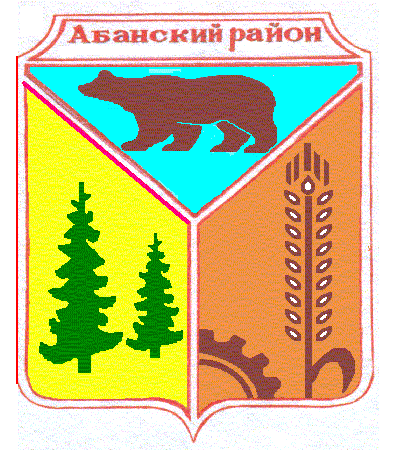 Финансовое управлениеадминистрации Абанского районаПриказ28.04.2017                                           п. Абан                                                      № 37Об утверждении типовых форм соглашений (договоров) между главным распорядителем средств районного бюджета и юридическим лицом (за исключением муниципальных учреждений), индивидуальным предпринимателем, физическим лицом – производителем товаров, работ, услуг о предоставлении субсидии из районного бюджетаВ соответствии со статьей 78 Бюджетного кодекса Российской Федерации, Постановлением Правительства Российской Федерации от 06.09.2016 N 887 "Об общих требованиях к нормативным правовым актам, муниципальным правовым актам, регулирующим предоставление субсидий юридическим лицам (за исключением субсидий государственным (муниципальным) учреждениям), индивидуальным предпринимателям, а также физическим лицам - производителям товаров, работ, услуг",  пунктами 3.50 и 3.54 раздела 3 Положения о финансовом управлении администрации Абанского района, утвержденного решением Абанского районного Совета депутатов от 27.04.2016 N 18-134Р, ПРИКАЗЫВАЮ:1. Утвердить типовую форму соглашения (договора) между главным распорядителем средств районного бюджета и юридическим лицом (за исключением муниципальных учреждений), индивидуальным предпринимателем, физическим лицом - производителем товаров, работ, услуг о предоставлении субсидии из районного бюджета на финансовое обеспечение затрат в связи с производством (реализацией) товаров (за исключением подакцизных товаров, кроме автомобилей легковых и мотоциклов, винодельческих продуктов, произведенных из выращенного на территории Российской Федерации винограда), выполнением работ, оказанием услуг согласно приложению 1.2. Утвердить типовую форму соглашения (договора) между главным распорядителем средств районного бюджета и юридическим лицом (за исключением муниципальных учреждений), индивидуальным предпринимателем, физическим лицом - производителем товаров, работ, услуг о предоставлении субсидии из районного бюджета на возмещение затрат (недополученных доходов) в связи с производством (реализацией) товаров (за исключением подакцизных товаров, кроме автомобилей легковых и мотоциклов, винодельческих продуктов, произведенных из выращенного на территории Российской Федерации винограда), выполнением работ, оказанием услуг согласно приложению 2.3. Опубликовать Приказ в газете «Красное знамя» и на официальном сайте Абанского района.4. Приказ вступает в силу в день, следующий за днем его официального опубликования, и применяется к правоотношениям, возникшим с 1 января 2017 года.Руководитель финансового управления                                               И.В. ДемскаяПриложение 1к приказу финансового управленияадминистрации Абанского района от 28.04.2017 № 37ТИПОВАЯ ФОРМАсоглашения (договора) между главным распорядителем средств районного бюджета и юридическим лицом (за исключением муниципальных учреждений), индивидуальным предпринимателем, физическим лицом - производителем товаров, работ, услуго предоставлении субсидии из районного бюджета на финансовоеобеспечение затрат в связи с производством (реализацией)товаров (за исключением подакцизных товаров, кромеавтомобилей легковых и мотоциклов, винодельческихпродуктов, произведенных из выращенного на территорииРоссийской Федерации винограда), выполнением работ,оказанием услугп. __________________                                             "__" ___________ 20__ г.   (место заключения)                                                                     (дата заключения)_______________________________________________________________,                        (наименование главного распорядителя средств районного бюджета)которому  как получателю средств районного бюджета доведены лимиты бюджетных обязательств  на  предоставление  субсидии  в  соответствии  со  статьей 78 Бюджетного  кодекса  Российской  Федерации, именуемый в дальнейшем "Главный распорядитель", в лице ______________________________________________________________________________________________________________________________________,          (наименование должности, а также фамилия, имя, отчество (при наличии)            руководителя Главного распорядителя или иного уполномоченного лица)действующего на основании ___________________________________________,                 (реквизиты положения об органе администрации Абанского района,                  доверенности, приказа или иного документа, удостоверяющего  полномочия)с одной стороны и ____________________________________________________________________________________________________________________,(наименование юридического лица, фамилия, имя, отчество (при наличии) индивидуального предпринимателя или физического лица - производителя товаров, работ, услуг)именуемый в дальнейшем "Получатель", в лице______________________________________________________________________________________________,          (наименование должности, а также фамилия, имя, отчество (при наличии) лица, представляющего Получателя, или уполномоченного им лица, фамилия, имя, отчество (при наличии) индивидуального предпринимателя или физического лица - производителя товаров, работ, услуг или уполномоченного ими лица)действующего на основании ___________________________________________,                       (реквизиты устава юридического лица, свидетельства о государственной                       регистрации индивидуального предпринимателя, доверенности)с  другой  стороны,  далее  именуемые "Стороны", в соответствии с Бюджетнымкодексом Российской Федерации, ________________________________________________________________________________________________________ (наименование и реквизиты нормативного правового акта, устанавливающего условия и порядок предоставления субсидии из районного и (или) федерального бюджетов Получателю)(далее   -   Порядок   предоставления  субсидии),  заключили  настоящее (ий)Соглашение (Договор) (далее - Соглашение) о нижеследующем.I. Предмет Соглашения 1.1.   Предметом   Соглашения  является  предоставление  Получателю  из районного бюджета в 20__ году субсидии:1.1.1.  в  целях финансового обеспечения затрат Получателя, связанных с__________________________________________________________   (далее   -      (производством  (реализацией)  товаров, выполнением работ, оказанием услуг) <1>Субсидия по кодам  классификации  расходов  бюджетов Российской Федерации: код Главного распорядителя  _______,  раздел ______, подраздел _______, целевая статья    ____________,   вид   расходов _____  в   рамках   подпрограммы____________________________________________________ _________________________________________________________________(наименование подпрограммы)муниципальной программы Абанского района____________________________________________________________________________________________,    (наименование муниципальной программы Абанского района)утвержденной   постановлением администрации Абанского района от ____________ N _____;1.1.2.   в   целях   реализации    Получателем    следующих    проектов(мероприятий) <2>:1.1.2.1. ________________________________________________________;1.1.2.2._________________________________________________________.1.2.  Размер  Субсидии,  предоставляемой  в соответствии с Соглашением,составляет ___________ (____________________________________) рублей.(сумма прописью)Источником предоставления Субсидии являются средства:районного бюджета в размере _______ (_____________________) рублей;                                                       (сумма прописью)          краевого бюджета в размере __________ (_________________) рублей.                                                       (сумма прописью)         альтернативный вариант:1.3.  Размер  Субсидии,  предоставляемой  в соответствии с Соглашением,определяется согласно ____________ Порядка предоставления субсидии <2.1>.                                     (подпункт, пункт, статья)1.4.  Субсидия  предоставляется  в  соответствии  со  сводной бюджетнойросписью  районного  бюджета  в  пределах  лимитов  бюджетных  обязательств, доведенных Главному распорядителю согласно решения о районном бюджете на очередной финансовый год и плановый период.II. Условия предоставления субсидии2.1.  Субсидия предоставляется в соответствии с Порядком предоставления субсидии:2.1.1. при представлении Получателем __________________________________________________________________________________________________;    	2.1.1.1.  в  срок  до "__" __________ 20__ г. следующих документов <3>:____________________________________________________________________;____________________________________________________________________;    	2.1.2. при соблюдении иных условий, в том числе <4>:__________________________________________________________________;____________________________________________________________________.   	2.2.  Перечисление  Субсидии  осуществляется в соответствии с бюджетным законодательством Российской Федерации:    	2.2.1.  на  счет  Получателя, открытый в _________________________________________________________________________________________________;(наименование российской кредитной организации, в которой открыт счет Получателю)    	2.2.2.   в   соответствии   с  планом-графиком  перечисления  Субсидии, установленным  в  приложении  N  ___  к Соглашению, являющемся неотъемлемой частью Соглашения <5>;    	2.2.3.  не  позднее ____ рабочего дня, следующего за днем представленияПолучателем следующих документов <6>:____________________________________________________________________;____________________________________________________________________.III. Взаимодействие Сторон    	3.1. Главный распорядитель обязуется:    	3.1.1.  Обеспечить предоставление Субсидии в соответствии с разделом IIСоглашения;    	3.1.2.  Осуществлять  проверку представляемых Получателем документов, в том  числе  на  соответствие  их Порядку предоставления субсидии, в течение_____ рабочих дней со дня их получения;    	3.1.3. Обеспечивать перечисление Субсидии на счет Получателя, указанный в разделе VII Соглашения, в соответствии с пунктом 2.2 Соглашения;    	3.1.4. Устанавливать:    	3.1.4.1.  Показатели  результативности в приложении N ___ к Соглашению, являющемся неотъемлемой частью Соглашения <7>;    	3.1.4.2.   Иные   показатели <8>:____________________________________________________________________;____________________________________________________________________;    	3.1.5.   Осуществлять   оценку   достижения   Получателем   показателей результативности,   установленных   Порядком  предоставления  субсидии  илиГлавным  распорядителем  в  соответствии  с  пунктом  3.1.4  Соглашения, наосновании:    	3.1.5.1. отчета (ов) о достижении значений показателей результативности по  форме,  установленной  в  приложении  N  ____  к Соглашению, являющемся неотъемлемой  частью  Соглашения <9>, представленного (ых) в соответствии с пунктом 3.3.7.2 Соглашения;    	3.1.5.2.____________________________________________________ <10>;    	3.1.6.  осуществлять контроль за соблюдением Получателем порядка, целей и  условий  предоставления  Субсидии, установленных Порядком предоставления субсидии  и  Соглашением,  путем  проведения  плановых  и (или) внеплановых проверок:    	3.1.6.1. по месту нахождения Главного распорядителя на основании:    	3.1.6.1.1.  отчета  (ов)  о расходах Получателя, источником финансовогообеспечения которых является Субсидия, по форме, установленной в приложении N  ____  к  Соглашению,  являющемся  неотъемлемой  частью  Соглашения <11>, представленного (ых) в соответствии с пунктом 3.3.7.1 Соглашения;    	3.1.6.1.2.  иных  отчетов <12>:____________________________________________________________________.    	3.1.6.1.3.  иных  документов,  представленных  Получателем  по  запросуГлавного распорядителя в соответствии с пунктом 3.3.8 Соглашения;    	3.1.6.2.   по  месту  нахождения  Получателя  путем  документального  и фактического   анализа   операций,  связанных  с  использованием  Субсидии,произведенных Получателем;    	3.1.7.  в  случае  установления Главным распорядителем или получения оторгана  муниципального  финансового  контроля  информации  о  факте  (ах)нарушения  Получателем  порядка,  целей  и условий предоставления Субсидии, предусмотренных Порядком предоставления субсидии и Соглашением, в том числе указания   в   документах,  представленных  Получателем  в  соответствии  с Соглашением,  недостоверных  сведений,  направлять Получателю требование об обеспечении  возврата  Субсидии  в  районный  бюджет  в  размере  и в сроки, определенные в указанном требовании;    	3.1.8.  в  случае   если Получателем не достигнуты значения показателей результативности   и   (или)   иных   показателей,  установленных  Порядкомпредоставления  субсидии  или  Главным  распорядителем,  в  соответствии  спунктом  3.1.4  Соглашения,  применять  штрафные санкции, рассчитываемые по форме,   установленной   в   приложении  N  ____  к  Соглашению, являющемся неотъемлемой  частью  Соглашения,  с обязательным уведомлением Получателя в течение  ___  рабочих  дней  с  даты  принятия  указанного  решения <13>;    	3.1.9.   рассматривать   предложения,   документы  и  иную  информацию,направленную  Получателем,  в  том  числе  в  соответствии  с пунктом 3.4.1 Соглашения,  в  течение  ____ рабочих дней со дня их получения и уведомлятьПолучателя о принятом решении (при необходимости);    	3.1.10.  направлять  разъяснения  Получателю  по  вопросам, связанным сисполнением  Соглашения,  в  течение  ____  рабочих  дней  со дня полученияобращения Получателя в соответствии с пунктом 3.4.2 Соглашения;    	3.1.11.   выполнять  иные  обязательства  в  соответствии  с  бюджетным законодательством  Российской Федерации и Порядком предоставления субсидии, в том числе <14>:____________________________________________________________________;____________________________________________________________________.    	3.2. Главный распорядитель вправе:    	3.2.1.  принимать  решение об изменении условий Соглашения, в том числе на   основании   информации   и  предложений,  направленных  Получателем  в соответствии   с  пунктом  3.4.1  Соглашения,  включая  уменьшение  размера Субсидии,  а также увеличение размера Субсидии при наличии неиспользованных лимитов  бюджетных  обязательств,  указанных в пункте 1.3 Соглашения, и при условии      предоставления      Получателем     информации,     содержащей финансово-экономическое  обоснование  данного изменения <15>;    	3.2.2. принимать в установленном бюджетным законодательством Российской Федерации   порядке   решение   о  наличии  или  отсутствии  потребности  в направлении  в  20__ году <16> остатка  Субсидии, не использованного в 20__году  <17>,  на  цели,  указанные  в  разделе  I Соглашения, не позднее ___рабочих  дней  <18>  со  дня  получения от Получателя следующих документов, обосновывающих  потребность  в  направлении  остатка  Субсидии на указанные цели <19>:____________________________________________________________________;    	3.2.3.  приостанавливать  предоставление Субсидии в случае установления Главным распорядителем или получения от органа муниципального финансового контроля  информации  о  факте  (ах) нарушения Получателем порядка, целей и условий  предоставления  Субсидии,  предусмотренных Порядком предоставления субсидии  и  Соглашением, в том числе указания в документах, представленных Получателем  в  соответствии  с  Соглашением,  недостоверных  сведений,  до устранения  указанных  нарушений  с обязательным уведомлением Получателя не позднее ___ рабочего дня с даты принятия решения о приостановлении <20>;    	3.2.4. запрашивать у Получателя документы и информацию, необходимые для осуществления  контроля за соблюдением Получателем порядка, целей и условий предоставления  Субсидии,  установленных Порядком предоставления Субсидии и Соглашением, в соответствии с пунктом 3.1.6 Соглашения;    	3.2.5.   осуществлять   иные   права   в   соответствии   с   бюджетным законодательством  Российской Федерации и Порядком предоставления субсидии, в  том  числе <21>:____________________________________________________________________;____________________________________________________________________.    	3.3. Получатель обязуется:    	3.3.1. представлять________________________________________________________________________________________________________________;(наименование Главного распорядителя)документы в соответствии с пунктами   2.1.1.1,   2.2.3  Соглашения <22>;    	3.3.2.  представить  Главному  распорядителю  в срок до ____ документы,установленные  пунктом  3.2.2 <23>;    	3.3.3.   направлять   Субсидию   на   финансовое   обеспечение  затрат, определенных Порядком предоставления субсидии;    	3.3.4.   не   приобретать  за  счет  Субсидии  иностранную  валюту,  за исключением    операций,   осуществляемых   в   соответствии   с   валютным законодательством    Российской    Федерации    при    закупке   (поставке) высокотехнологичного   импортного   оборудования,   сырья  и  комплектующих изделий, а также операций, определенных в Порядке предоставления субсидии;    	3.3.5.  вести  обособленный аналитический учет операций, осуществляемых за счет Субсидии;    	3.3.6.  обеспечивать достижение значений показателей результативности и (или)  иных показателей, установленных Порядком предоставления субсидии или Главным распорядителем в соответствии с пунктом 3.1.4 Соглашения <24>;   	3.3.7. представлять Главному распорядителю <25>:    	3.3.7.1.   отчет   о   расходах   Получателя,   источником  финансовогообеспечения  которых  является Субсидия, в соответствии с пунктом 3.1.6.1.1Соглашения,   не   позднее   ___   рабочего  дня,  следующего  за  отчетным_____________________;(месяц, квартал, год)    	3.3.7.2.  отчет  о  достижении  значений показателей результативности в соответствии  с  пунктом  3.1.5  Соглашения не позднее ______ рабочего дня,следующего за отчетным _____________________;                                                   (месяц, квартал, год)    	3.3.7.3.  иные отчеты <26>:____________________________________________________________________;____________________________________________________________________.    	3.3.8.   направлять  по  запросу  Главного  распорядителя  документы  и информацию,  необходимые для осуществления контроля за соблюдением порядка, целей  и  условий  предоставления  Субсидии  в соответствии с пунктом 3.2.4 Соглашения,  в  течение  ____  рабочих  дней  со  дня  получения указанного запроса.    	Подписанием  Соглашения  Получатель  выражает согласие на осуществление Главным  распорядителем,  органами  муниципального  финансового  контроля Абанского района   проверок   соблюдения   условий,   целей  и  порядка предоставления Субсидий в соответствии с действующим законодательством;    	3.3.9.  в  случае  получения  от  Главного  распорядителя  требования всоответствии с пунктом 3.1.7 Соглашения:    	3.3.9.1.   устранять  факт  (ы)  нарушения  порядка,  целей  и  условий предоставления Субсидии в сроки, определенные в указанном требовании;    	3.3.9.2.  возвращать  в  районный  бюджет  Субсидию в размере и в сроки,определенные в указанном требовании;    	3.3.10. возвращать в районный бюджет средства в размере, определенном по форме   в  соответствии  с  приложением  N  ____  к  Соглашению, являющимся неотъемлемой  частью  Соглашения,  в случае принятия Главным распорядителем решения о применении к Получателю штрафных санкций в соответствии с пунктом 3.1.8   Соглашения,  в   срок,   установленный  Главным  распорядителем  в уведомлении  о  применении штрафных санкций <27>;    	3.3.11.  возвращать  неиспользованный остаток Субсидии в доход районного бюджета  в  случае  отсутствия  решения  Главного  распорядителя  о наличии потребности  в  направлении  не  использованного  в  20__ году <28> остатка Субсидии  на  цели,  указанные  в  разделе  I  Соглашения,  в  срок до "__"_________ 20__ г. <29>;    	3.3.12.  обеспечивать  полноту и достоверность сведений, представляемых Главному распорядителю в соответствии с Соглашением;    	3.3.13.   выполнять  иные  обязательства  в  соответствии  с  бюджетным законодательством  Российской Федерации и Порядком предоставления субсидии, в  том  числе <30>:____________________________________________________________________;____________________________________________________________________.    	3.4. Получатель вправе:    	3.4.1.   направлять   Главному  распорядителю  предложения  о  внесении изменений  в  Соглашение,  в  том числе в случае установления необходимостиизменения   размера   Субсидии   с   приложением   информации,   содержащейфинансово-экономическое обоснование данного изменения;    	3.4.2.   обращаться   к   Главному   распорядителю  в  целях  получения разъяснений в связи с исполнением Соглашения;    	3.4.3.  направлять  в 20__ году <31> неиспользованный остаток Субсидии,полученной  в  соответствии  с  Соглашением (при наличии), на осуществлениевыплат в соответствии с целями, указанными в разделе I Соглашения, в случаепринятия  Главным  распорядителем соответствующего решения в соответствии с пунктом 3.2.2 Соглашения <32>;    	3.4.4.   осуществлять   иные   права   в   соответствии   с   бюджетным законодательством  Российской Федерации и Порядком предоставления субсидии, в  том  числе <33>:_________________________________________________________________;____________________________________________________________________.IV. Ответственность Сторон  	  4.1.   В   случае   неисполнения  или  ненадлежащего  исполнения  своих обязательств  по  Соглашению Стороны несут ответственность в соответствии сзаконодательством Российской Федерации. 	   4.2. Иные положения об ответственности за неисполнение или ненадлежащее исполнение Сторонами обязательств по Соглашению <34>:____________________________________________________________________;____________________________________________________________________.V. Иные условия   	 5.1.  Иные  условия  по Соглашению <35>:    	5.1.1.__________________________________________________________;    	5.1.2.________________________________________________________.VI. Заключительные положения    	6.1.   Споры,   возникающие  между  Сторонами  в  связи  с  исполнениемСоглашения,  решаются  ими,  по возможности, путем проведения переговоров с оформлением   соответствующих   протоколов   или   иных   документов.   При недостижении согласия споры между Сторонами решаются в судебном порядке.    	6.2.  Соглашение вступает в силу с даты его подписания лицами, имеющими право  действовать от имени каждой из Сторон, но не ранее доведения лимитов бюджетных  обязательств,  указанных в пункте 1.3 Соглашения, и действует до полного исполнения Сторонами своих обязательств по Соглашению.    	6.3.  Изменение  Соглашения,  в  том числе в соответствии с положениями пункта  3.2.1 Соглашения, осуществляется по соглашению Сторон и оформляется в  виде  дополнительного  соглашения к Соглашению, являющегося неотъемлемой частью Соглашения.    	6.4. Расторжение Соглашения возможно в случае:    	6.4.1. реорганизации <36> или прекращения деятельности Получателя;    	6.4.2.  нарушения  Получателем  порядка, целей и условий предоставления Субсидии, установленных Порядком предоставления субсидии и Соглашением;    	6.4.3._____________________________________________________; <37>    	6.5.  Расторжение  Соглашения  Главным  распорядителем  в одностороннем порядке   возможно   в   случае   недостижения   Получателем  установленных Соглашением    показателей    результативности    или   иных   показателей, установленных  Соглашением <38>.    	6.6.  Документы  и  иная информация, предусмотренные Соглашением, могут направляться  Сторонами  следующим (ми)  способом (ами) <39>:    	6.6.1.  заказным  письмом  с  уведомлением  о  вручении  либо вручениемпредставителем   одной  Стороны  подлинников  документов,  иной  информации представителю другой Стороны;    	6.6.2.____________________________________ _________________ <40>.    	6.7.  Соглашение заключено Сторонами в форме бумажного документа в двух экземплярах, по одному экземпляру для каждой из Сторон.VII. Платежные реквизиты СторонСокращенное наименование                Сокращенное наименованиеГлавного распорядителя                      ПолучателяНаименование Главного                       Наименование ПолучателяраспорядителяОГРН, ОКТМО                                     ОГРН, ОКТМОМесто нахождения:                               Место нахождения, почтовый адрес:ИНН/КПП                                             ИНН/КПППлатежные реквизиты:                         Платежные реквизиты:VIII. Подписи СторонСокращенное наименование                Сокращенное наименованиеГлавного распорядителя                      Получателя______________________________        ________________________________ (наименование должности руководителя          (наименование должности руководителя Главного распорядителя и иного                       Получателя или иного уполномоченного уполномоченного лица)                                      лица)___________/_________________                 ___________/________________     (подпись)              (ФИО)                                                   (подпись)        (ФИО)М.П.                                                                 М.П. (при наличии)--------------------------------<1> Указывается наименование товаров (работ, услуг), на финансовое обеспечение затрат, связанных с производством (реализацией) (выполнением, оказанием) которых предоставляется Субсидия в соответствии с Порядком предоставления субсидии.<2> Предусматривается в случае, если это установлено Порядком предоставления субсидии. Указываются конкретные проекты (мероприятия), установленные Порядком предоставления субсидии.<2.1> Указывается ссылка на соответствующую норму Порядка предоставления субсидии, содержащую порядок расчета размера субсидии с указанием информации, обосновывающей ее размер (формулы расчета и порядок их применения, нормативы затрат, статистические данные и иная информация исходя из целей предоставления субсидии).<3> Указываются конкретные документы, установленные Порядком предоставления субсидии.<4> Предусматривается в случае, если это установлено Порядком предоставления субсидии. Указываются конкретные условия, установленные Порядком предоставления субсидии.<5> Предусматривается в случае, если это установлено Порядком предоставления субсидии. Приложение, указанное в пункте 2.2.2, оформляется в соответствии с приложением N 1 к Типовой форме, если иная форма не установлена Порядком предоставления субсидий.<6> Предусматривается в случае, если это установлено Порядком предоставления субсидии. Указываются конкретные документы, установленные Порядком предоставления субсидии.<7> Предусматривается в случае, если Порядком предоставления субсидии установлено право Главного распорядителя устанавливать в Соглашении конкретные показатели результативности. Приложение, указанное в пункте 3.1.4, оформляется в соответствии с приложением N 2 к Типовой форме.<8> Предусматривается в случае, если это установлено Порядком предоставления субсидии. Указываются иные конкретные показатели, оформляемые в виде приложения к Соглашению, являющегося его неотъемлемой частью.<9> Предусматривается при наличии в соглашении пункта 3.1.4.1, а также в случае, если это установлено Порядком предоставления субсидии. Отчет, указанный в пункте 3.1.5.1, оформляется по форме согласно приложению N 3 к Типовой форме (в случае если Порядком предоставления субсидии установлено право Главного распорядителя устанавливать сроки и формы представления отчетности в Соглашении) или иной форме, установленной Порядком предоставления субсидии, которая является неотъемлемой частью Соглашения.<10> Предусматривается при наличии в соглашении пункта 3.1.4.2. Указываются иные конкретные основания (в том числе отчеты) для осуществления оценки достижения Получателем показателей, установленных Главным распорядителем, а также установленные Порядком предоставления субсидии.<11> Отчет, указанный в пункте 3.1.6.1.1, оформляется по форме согласно приложению N 4 к Типовой форме (в случае если Порядком предоставления субсидии установлено право Главного распорядителя устанавливать сроки и формы представления отчетности в соглашении) или иной формой, установленной Порядком предоставления субсидии, которая является неотъемлемой частью Соглашения.<12> Указываются отчеты, установленные Порядком предоставления субсидии, или иные конкретные отчеты в случае, если Порядком предоставления субсидии установлено право Главного распорядителя устанавливать сроки и формы представления отчетности в Соглашении, по формам, прилагаемым к Соглашению и являющимся его неотъемлемой частью, с указанием прилагаемых документов.<13> Предусматривается в случае, если это установлено Порядком предоставления субсидии, а также при наличии в Соглашении пункта 3.1.4. Приложение, указанное в пункте 3.1.8, оформляется по форме согласно приложению N 5 к Типовой форме, если иная форма не установлена Порядком предоставления субсидии.<14> Предусматривается в случае, если это установлено Порядком предоставления субсидии. Указываются иные конкретные обязательства, установленные Порядком предоставления субсидии.<15> Предусматривается в случае, если это установлено Порядком предоставления субсидии.<16> Указывается год, следующий за годом предоставления Субсидии.<17> Указывается год предоставления Субсидии.<18> Предусматривается в случае, если это установлено Порядком предоставления субсидии. Указывается конкретный срок принятия решения о наличии или отсутствии потребности в направлении в году, следующем за годом предоставления Субсидии, остатка Субсидии, не использованного в течение года, в котором предоставлялась Субсидия, на цели, указанные в разделе I соглашения, но не позднее срока, установленного бюджетным законодательством Российской Федерации.<19> Указываются документы, необходимые для принятия решения о наличии потребности в направлении в году, следующем за годом предоставления Субсидии, остатка Субсидии, не использованного в течение года, в котором предоставлялась Субсидии, на цели, указанные в разделе I Соглашения.<20> Предусматривается в случае, если это установлено Порядком предоставления субсидии.<21> Предусматривается в случае, если это установлено Порядком предоставления субсидии. Указываются иные конкретные права, установленные Порядком предоставления субсидии.<22> Предусматривается при наличии в Соглашении соответственно пунктов 2.1.1.1, 2.2.3.<23> Предусматривается при наличии в Соглашении пункта 3.2.2.<24> Предусматривается при наличии в соглашении пункта 3.1.4, а также в случае, если это установлено Порядком предоставления субсидии.<25> Сроки представления отчетов, указанных в пункте 3.3.7, должны соответствовать срокам, установленным Порядком предоставления субсидии, за исключением случаев, когда Порядком предоставления субсидии установлено право Главного распорядителя устанавливать сроки и формы представления отчетности в Соглашении.<26> Предусматривается при наличии в Соглашении пункта 3.1.6.1.2.<27> Предусматривается при наличии в Соглашении пункта 3.1.8.<28> Указывается год предоставления Субсидии.<29> Предусматривается при наличии в соглашении пункта 3.2.2. Указывается конкретный срок возврата Получателем остатка Субсидии или ее части, не использованных на цели, указанные в разделе I Соглашения, но не позднее срока, установленного бюджетным законодательством Российской Федерации.<30> Предусматривается в случае, если это установлено Порядком предоставления субсидии. Указываются иные конкретные обязательства, установленные Порядком предоставления субсидии.<31> Указывается год, следующий за годом предоставления Субсидии.<32> Предусматривается при наличии в Соглашении пункта 3.2.2.<33> Предусматривается в случае, если это установлено Порядком предоставления субсидии. Указываются иные конкретные права, установленные Порядком предоставления субсидии.<34> Предусматривается в случае, если это установлено Порядком предоставления субсидии. Указываются иные конкретные положения, установленные Порядком предоставления субсидии.<35> Предусматривается в случае, если это установлено Порядком предоставления субсидии. Указываются иные конкретные условия, установленные Порядком предоставления субсидии.<36> Не предусматривается в случае, если Получателем является индивидуальный предприниматель, физическое лицо - производитель товаров, работ, услуг.<37> Предусматривается в случае, если это установлено Порядком предоставления субсидии. Указываются иные конкретные случаи, установленные Порядком предоставления субсидии.<38> Предусматривается в случае, если это установлено Порядком предоставления субсидии.<39> Указывается способ (ы) направления документов по выбору Сторон.<40> Указывается иной способ направления документов (при необходимости).Приложение  1к типовой формесоглашения (договора)между главным распорядителемсредств районного бюджетаи юридическим лицом (за исключением муниципальныхучреждений), индивидуальнымпредпринимателем, физическимлицом - производителем товаров,работ, услуг о предоставлениисубсидии из районного бюджетана финансовое обеспечениезатрат в связи с производством(реализацией) товаров (за исключением подакцизных товаров, кроме автомобилей легковых и мотоциклов, винодельческих продуктов, произведенных из выращенного на территории Российской Федерации винограда), выполнением работ, оказанием услуг                                             Приложение N ___                                             к соглашению от ______ N _____                                             (Приложение N ___                                             к Дополнительному соглашению                                             от _______ N _____) <1>                       График перечисления Субсидии                (Изменения в график перечисления Субсидии) <2>                              Подписи СторонСокращенное наименование                   Сокращенное наименованиеГлавного распорядителя                         Получателя_____________________________       ________________________________   (наименование должности руководителя         (наименование должности руководителя   Главного распорядителя и иного                       Получателя или иного уполномоченного   распорядителя и иного лица)                             лица)___________/_________________                  ___________/________________      (подпись)         (ФИО)                                                      (подпись)       (ФИО)М.П.                                                              М.П. (при наличии)--------------------------------<1> Указывается в случае заключения Дополнительного соглашения к Соглашению.<2> Указывается в случае внесения изменения в график перечисления Субсидии, при этом в графах 8 - 9 графика указываются изменения сумм, подлежащих перечислению: со знаком "плюс" при их увеличении и со знаком "минус" при их уменьшении.<3> Заполняется по решению Главного распорядителя в случае указания в пункте 1.1.2 Соглашения конкретных проектов (мероприятий).<4> Указываются конкретные сроки перечисления Субсидии Получателю.Приложение  2к типовой формесоглашения (договора)между главным распорядителемсредств районного бюджетаи юридическим лицом (за исключением муниципальныхучреждений), индивидуальнымпредпринимателем, физическимлицом - производителем товаров,работ, услуг о предоставлениисубсидии из районного бюджетана финансовое обеспечениезатрат в связи с производством(реализацией) товаров (за исключением подакцизных товаров, кроме автомобилей легковых и мотоциклов, винодельческих продуктов, произведенных из выращенного на территории Российской Федерации винограда), выполнением работ, оказанием услуг                                             Приложение N ___                                             к Соглашению от ______ N _____                        Показатели результативностиПодписи СторонСокращенное наименование                   Сокращенное наименованиеГлавного распорядителя                         Получателя____________________________         ________________________________   (наименование должности руководителя         (наименование должности руководителя   Главного распорядителя и иного                       Получателя или иного уполномоченного   распорядителя и иного лица)                             лица)___________/_________________                  ___________/________________      (подпись)         (ФИО)                                                      (подпись)       (ФИО) М.П.                                                           М.П. (при наличии)--------------------------------<1> Заполняется по решению Главного распорядителя в случае указания в пункте 1.1.2 Соглашения конкретных проектов (мероприятий).Приложение  3к типовой формесоглашения (договора)между главным распорядителемсредств районного бюджетаи юридическим лицом (за исключением муниципальныхучреждений), индивидуальнымпредпринимателем, физическимлицом - производителем товаров,работ, услуг о предоставлениисубсидии из районного бюджетана финансовое обеспечениезатрат в связи с производством(реализацией) товаров (за исключением подакцизных товаров, кроме автомобилей легковых и мотоциклов, винодельческих продуктов, произведенных из выращенного на территории Российской Федерации винограда), выполнением работ, оказанием услуг                                             Приложение N ___                                             к Соглашению от ______ N _____ОТЧЕТо достижении значений показателей результативностипо состоянию на __ _________ 20__ годаНаименование Получателя _____________________________________________Периодичность: _______________________Руководитель Получателя (уполномоченное лицо)   _______________   _________   _____________________             (должность)             (подпись)               (расшифровка подписи)   М.П. (при наличии)Исполнитель     ________________     ___________________     _____________                                       (должность)                                (ФИО)                         (телефон)"__" ___________ 20__ г.Подписи СторонСокращенное наименование                   Сокращенное наименованиеГлавного распорядителя                         Получателя_____________________________        ________________________________   (наименование должности руководителя         (наименование должности руководителя   Главного распорядителя и иного                       Получателя или иного уполномоченного   распорядителя и иного лица)                             лица)___________/_________________                  ___________/________________          (подпись)         (ФИО)                                               (подпись)       (ФИО)М.П.                                                            М.П. (при наличии)--------------------------------<1> Наименование показателя, указываемого в таблице, должно соответствовать наименованию показателя, указанному в графе 2 приложения N 2 к Соглашению.<2> Заполняется по решению Главного распорядителя в случае указания в пункте 1.1.2 Соглашения конкретных проектов (мероприятий).<3> Плановое значение показателя, указываемого в таблице, должно соответствовать плановому значению показателя, указанному в графе 6 приложения N 2 к Соглашению.Приложение  4к типовой формесоглашения (договора)между главным распорядителемсредств районного бюджетаи юридическим лицом (за исключением муниципальныхучреждений), индивидуальнымпредпринимателем, физическимлицом - производителем товаров,работ, услуг о предоставлениисубсидии из районного бюджетана финансовое обеспечениезатрат в связи с производством(реализацией) товаров (за исключением подакцизных товаров, кроме автомобилей легковых и мотоциклов, винодельческих продуктов, произведенных из выращенного на территории Российской Федерации винограда), выполнением работ, оказанием услуг                                             Приложение N ___                                             к Соглашению от ______ N _____Отчето расходах, источником финансового обеспечения которыхявляется Субсидияна "__" _________ 20__ г. <1>Наименование Получателя ________________________________________Периодичность: квартальная, годоваяЕдиница измерения: рубль (с точностью до второго десятичного знака)Руководитель Получателя(уполномоченное лицо)______________  _________   _____________________                                                          (должность)       (подпись)       (расшифровка подписи)            М.П. (при наличии)Исполнитель     ________________     ___________________     _____________                                           (должность)                             (ФИО)                             (телефон)"__" ___________ 20__ г.Подписи СторонСокращенное наименование                   Сокращенное наименованиеГлавного распорядителя                         Получателя______________________________         ________________________________   (наименование должности руководителя         (наименование должности руководителя   Главного распорядителя и иного                       Получателя или иного уполномоченного   распорядителя и иного лица)                             лица)___________/_________________                  ___________/________________      (подпись)         (ФИО)                                                   (подпись)       (ФИО)М.П.                                                          М.П. (при наличии)--------------------------------<1> Отчет составляется нарастающим итогом с начала текущего финансового года.Приложение  5к типовой формесоглашения (договора)между главным распорядителемсредств районного бюджетаи юридическим лицом (за исключением муниципальныхучреждений), индивидуальнымпредпринимателем, физическимлицом - производителем товаров,работ, услуг о предоставлениисубсидии из районного бюджетана финансовое обеспечениезатрат в связи с производством(реализацией) товаров (за исключением подакцизных товаров, кроме автомобилей легковых и мотоциклов, винодельческих продуктов, произведенных из выращенного на территории Российской Федерации винограда), выполнением работ, оказанием услугПриложение N ___                                             к Соглашению от ______ N _____                      Расчет размера штрафных санкцийРуководитель Получателя (уполномоченное лицо)_______________   _________   _____________________       (должность)               (подпись)              (расшифровка подписи) М.П. (при наличии)Исполнитель     ________________     ___________________     _____________                                          (должность)                              (ФИО)                              (телефон)"__" ___________ 20__ г.Подписи СторонСокращенное наименование                   Сокращенное наименованиеГлавного распорядителя                         Получателя_____________________________         ________________________________   (наименование должности руководителя         (наименование должности руководителя   Главного распорядителя и иного                       Получателя или иного уполномоченного   распорядителя и иного лица)                             лица)___________/_________________                  ___________/________________         (подпись)         (ФИО)                                                  (подпись)       (ФИО)М.П.                                                          М.П. (при наличии)--------------------------------<1> Наименование показателя, указываемого в таблице, должно соответствовать наименованию показателя, указанному в графе 2 приложения 2 к Соглашению.<2> Заполняется по решению Главного распорядителя в случае указания в пункте 1.1.2 Соглашения конкретных проектов (мероприятий).<3> Плановое значение показателя, указываемого в таблице, должно соответствовать плановому значению показателя, указанному в графе 6 приложения N 2 к Соглашению.<4> Достигнутое значение показателя, указываемого в таблице, должно соответствовать достигнутому значению показателя, указанному в графе 7 приложения N 3 к Соглашению на соответствующую дату.Приложение 2к Приказу финансового управленияадминистрацииАбанского районаот 28.04.2017 г. N 37ТИПОВАЯ ФОРМАсоглашения (договора)между главным распорядителем средств районного бюджета и юридическим лицом (за исключением муниципальных учреждений), индивидуальным предпринимателем, физическим лицом - производителем товаров, работ, услуго предоставлении субсидии из районного бюджета на возмещение затрат (недополученных доходов) в связи с производством (реализацией) товаров (за исключением подакцизных товаров, кроме автомобилей легковых и мотоциклов, винодельческих продуктов, произведенных из выращенного на территории Российской Федерациивинограда), выполнением работ, оказанием услугп. __________________                               "__" __________ 20__ г.          (место заключения)                                                        (дата заключения)__________________________________________________________________,               (наименование главного распорядителя средств районного бюджета)которому  как получателю средств районного бюджета доведены лимиты бюджетных обязательств  на  предоставление  субсидии  в  соответствии  со  статьей 78 Бюджетного  кодекса  Российской  Федерации, именуемый в дальнейшем "Главный распорядитель", в лице ______________________________________________________________________________________________,          (наименование должности, а также фамилия, имя, отчество (при наличии)            руководителя Главного распорядителя или иного уполномоченного лица)действующего на основании ___________________________________________,                            (реквизиты положения об органе администрации Абанского района,                              доверенности, приказа или иного документа, удостоверяющего полномочия)с одной стороны и ____________________________________________________________________________________________________________________,(наименование юридического лица, фамилия, имя, отчество (при наличии) индивидуального предпринимателя или физического лица - производителя товаров, работ, услуг)именуемый в дальнейшем "Получатель", в лице______________________________________________________________________________________________,          (наименование должности, а также фамилия, имя, отчество (при наличии) лица, представляющего Получателя, или уполномоченного им лица, фамилия, имя, отчество (при наличии) индивидуального предпринимателя или физического лица - производителя товаров, работ, услуг или уполномоченного ими лица)действующего на основании ___________________________________________,                               (реквизиты устава юридического лица, свидетельства о государственной                               регистрации индивидуального предпринимателя, доверенности)с  другой  стороны,  далее  именуемые "Стороны", в соответствии с Бюджетнымкодексом Российской Федерации, ________________________________________________________________________________________________________ (наименование и реквизиты нормативного правового акта, устанавливающего условия и порядок предоставления субсидии из районного и (или) федерального бюджетов Получателю)(далее   -   Порядок   предоставления  субсидии),  заключили  настоящее (ий)Соглашение (Договор) (далее - Соглашение) о нижеследующем.I. Предмет Соглашения   	 1.1.   Предметом   Соглашения  является  предоставление  Получателю  из районного бюджета в 20__ году субсидии:    	1.1.1. в целях возмещения_________________________________________                                                         (затрат/недополученных  доходов) <1>Получателя, связанных  с ___________________________ (далее - Субсидия) по                                  (производством (реализацией) товаров, выполнением                                             работ, оказанием  услуг) <2>кодам  классификации  расходов  бюджетов Российской Федерации: код Главного распорядителя  ________,  раздел _____, подраздел ______, целеваястатья    ____________,   вид   расходов ______  в   рамках   подпрограммы_________________________________________________________________ (наименование подпрограммы)муниципальной  программы  Абанского района___________________________________________________________________________________________,    (наименование муниципальной программы Абанского района)утвержденной   постановлением администрации Абанского района от ____________ N _____;    	1.1.2.  в целях реализации Получателем следующих проектов (мероприятий) <3>:    	1.1.2.1. ________________________________________________________;    	1.1.2.2._________________________________________________________.    	1.2.  Размер  Субсидии,  предоставляемой  в соответствии с Соглашением,составляет ___________ (____________________________________) рублей.(сумма прописью)    	Источником предоставления Субсидии являются средства:    	районного бюджета в размере _______ (_____________________) рублей;                                                       (сумма прописью)    	краевого бюджета в размере __________ (____________________) рублей.                                                       (сумма прописью)    	альтернативный вариант:    	1.3.  Размер  Субсидии,  предоставляемой  в соответствии с Соглашением, определяется согласно ___________ Порядка предоставления субсидии. <3.1>;                       (подпункт, пункт, статья)    	1.4.  Субсидия  предоставляется  в  соответствии  со  сводной бюджетной росписью  районного  бюджета  в  пределах  лимитов  бюджетных  обязательств, доведенных Главному распорядителю согласно решения о районном бюджете на очередной финансовый год и плановый период.II. Условия предоставления субсидии    	2.1.  Субсидия предоставляется в соответствии с Порядком предоставления субсидии при представлении Получателем __________________________________________________________________________________________ следующих документов <3.3>:____________________________________________________________________;____________________________________________________________________;    	2.2.  Субсидия  предоставляется  при  соблюдении  иных  условий,  в томчисле: <6>    	2.2.1.__________________________________________________________;    	2.2.2.__________________________________________________________.    	2.3. Перечисление Субсидии осуществляется ________________________                                                                                                          (периодичность) <7>на счет Получателя, открытый в ________________________________________                                                                    (наименование российской кредитной организации, в                                                                     которой открыт счет Получателю)не  позднее  ___ рабочего дня, следующего за днем представления Получателем____________________________________________________________________;документов, указанных в пункте 2.1 Соглашения <8>;III. Взаимодействие Сторон   	 3.1. Главный распорядитель обязуется:   	 3.1.1.  Обеспечить предоставление Субсидии в соответствии с разделом II Соглашения;    	3.1.2.  Осуществлять  проверку представляемых Получателем документов, в том  числе  на  соответствие  их Порядку предоставления субсидии, в течение _____ рабочих дней со дня их получения; 	   3.1.3. Обеспечивать перечисление Субсидии на счет Получателя, указанный в разделе VII Соглашения, в соответствии с 2.3. Соглашения;    	3.1.4. Устанавливать <10>:   	 3.1.4.1.  Показатели  результативности в приложении N ___ к Соглашению, являющемся неотъемлемой частью Соглашения <11>;    	3.1.4.2.   Иные   показатели <12>:____________________________________________________________________;____________________________________________________________________;   	 3.1.5.   Осуществлять   оценку   достижения   Получателем   показателей результативности,   установленных   Порядком  предоставления  субсидии  илиГлавным  распорядителем  в  соответствии  с  пунктом  3.1.4  Соглашения, наОсновании <13>:    	3.1.5.1. отчета (ов) о достижении значений показателей результативности по  форме,  установленной  в  приложении  N  ____  к Соглашению, являющемся неотъемлемой  частью  Соглашения <14>, представленного (ых) в соответствии с пунктом 3.3.3.1 Соглашения;    	3.1.5.2.____________________________________________________ <15>;    	3.1.6.  осуществлять контроль за соблюдением Получателем порядка, целей и  условий  предоставления  Субсидии, установленных Порядком предоставления субсидии  и  Соглашением,  в том числе в части достоверности представляемых Получателем   в  соответствии  с  Соглашением  сведений,  путем  проведения плановых и (или) внеплановых проверок на основании:    	3.1.6.1.  документов,  представленных  Получателем  по запросу Главногораспорядителя в соответствии с пунктом 3.3.4 Соглашения;    	3.1.6.2.____________________________________________________ <16>.    	3.1.7.  в  случае  установления Главным распорядителем или получения оторгана  государственного  финансового  контроля  информации  о  факте  (ах)нарушения  Получателем  порядка,  целей и условий предоставления  Субсидии, предусмотренных Порядком предоставления субсидии и Соглашением, в том числе указания   в   документах,  представленных  Получателем  в  соответствии  с Соглашением,  недостоверных  сведений, направлять  Получателю требование об обеспечении  возврата  Субсидии  в  краевой  бюджет  в  размере  и в сроки, определенные в указанном требовании;    	3.1.8.  в  случае   если Получателем не достигнуты значения показателей результативности   и   (или)   иных   показателей,  установленных  Порядком предоставления субсидии или Главным распорядителем в соответствии с пунктом 3.1.4  Соглашения,  применять  штрафные  санкции,  рассчитываемые по форме, установленной  в  приложении  N  __  к  Соглашению, являющемся неотъемлемой частью Соглашения,  с  обязательным  уведомлением Получателя в течение ___ рабочих дней с даты принятия указанного решения <17>;    	3.1.9.   рассматривать   предложения,   документы  и  иную  информацию, направленную  Получателем,  в  том  числе  в  соответствии  с пунктом 3.4.1 Соглашения,  в  течение  ___  рабочих дней со дня их получения и уведомлятьПолучателя о принятом решении (при необходимости);    	3.1.10.  направлять  разъяснения  Получателю  по  вопросам, связанным сисполнением  Соглашения,  в  течение  ____  рабочих  дней  со дня полученияобращения Получателя в соответствии с пунктом 3.4.2 Соглашения;    	3.1.11.   выполнять  иные  обязательства  в  соответствии  с  бюджетным законодательством  Российской Федерации и Порядком предоставления субсидии, в  том  числе <18>:    	3.1.11.1.________________________________________________________;    	3.1.11.2.________________________________________________________.   	3.2.  Главный  распорядитель  вправе <19>:    	3.2.1.  принимать  решение об изменении условий Соглашения, в том числе на   основании   информации   и  предложений,  направленных  Получателем  в соответствии   с  пунктом  3.4.1  Соглашения,  включая  уменьшение  размера Субсидии,  а также увеличение размера Субсидии при наличии неиспользованных лимитов  бюджетных  обязательств,  указанных в пункте 1.2 Соглашения, и при условии      предоставления      Получателем     информации,     содержащей финансово-экономическое  обоснование  данного изменения <20>;    	3.2.2.  приостанавливать  предоставление Субсидии в случае установления Главным распорядителем или получения от органа муниципального финансового контроля  информации  о  факте  (ах) нарушения Получателем порядка, целей и условий  предоставления  Субсидии,  предусмотренных Порядком предоставления субсидии  и  Соглашением, в том числе указания в документах, представленных Получателем  в  соответствии  с  Соглашением,  недостоверных  сведений,  до устранения  указанных  нарушений  с обязательным уведомлением Получателя не позднее _____ рабочего дня с даты принятия решения о приостановлении <21>;   	 3.2.3. запрашивать у Получателя документы и информацию, необходимые для осуществления  контроля за соблюдением Получателем порядка, целей и условий предоставления  Субсидии,  установленных Порядком предоставления Субсидии и Соглашением, в соответствии с пунктом 3.1.6 Соглашения;   	 3.2.4.   осуществлять   иные   права   в   соответствии   с   бюджетнымзаконодательством  Российской Федерации и Порядком предоставления субсидии, в  том  числе <22>:   	 3.2.4.1. ________________________________________________________;    	3.2.4.2. ________________________________________________________.    	3.3. Получатель обязуется:    	3.3.1.  представлять ______________________________________________документы, установленные пунктом (ами) 2.1, _________ <23> Соглашения;    3.3.2.  обеспечивать достижение значений показателей результативности и (или)  иных показателей, установленных Порядком предоставления субсидии или Главным распорядителем в соответствии с пунктом 3.1.4 Соглашения <24>;    	3.3.3. представлять Главному распорядителю <25>:    	3.3.3.1.  отчет  о  достижении  значений показателей результативности всоответствии с пунктом 3.1.5.1 Соглашения <26> не позднее ___ рабочего дня,следующего за отчетным _____________________;                                                           (месяц, квартал, год)    	3.3.3.2.  иные отчеты <27>:    	3.3.3.2.1. _______________________________________________________;   	3.3.3.2.2.________________________________________________________    	3.3.4.   направлять  по  запросу  Главного  распорядителя  документы  иинформацию,  необходимые для осуществления контроля за соблюдением порядка, целей  и  условий  предоставления  Субсидии  в соответствии с пунктом 3.2.3 Соглашения, в течение ___ рабочих дней со дня получения указанного запроса.    	Подписанием  Соглашения  Получатель  выражает согласие на осуществление Главным  распорядителем,  органами  государственного  финансового  контроля Красноярского   края   проверок   соблюдения   условий,   целей  и  порядка предоставления  Субсидий  в  соответствии  с действующим законодательством;    	3.3.5.  в  случае  получения  от  Главного  распорядителя  требования всоответствии с пунктом 3.1.7 Соглашения:    	3.3.5.1.   устранять  факт  (ы)  нарушения  порядка,  целей  и  условийпредоставления Субсидии в сроки, определенные в указанном требовании;    	3.3.5.2.  возвращать  в  краевой  бюджет  Субсидию в размере и в сроки,определенные в указанном требовании;    	3.3.6.  возвращать в краевой бюджет средства в размере, определенном поформе   в   соответствии  с  приложением  N  ___  к  Соглашению, являющимсянеотъемлемой  частью  Соглашения,  в случае принятия Главным распорядителем решения о применении к Получателю штрафных санкций в соответствии с пунктом 3.1.8  Соглашения,   в   срок,   установленный  Главным  распорядителем  в уведомлении  о  применении штрафных санкций <28>;    	3.3.7.  обеспечивать  полноту  и достоверность сведений, представляемых Главному распорядителю в соответствии с Соглашением;    	3.3.8.   выполнять   иные  обязательства  в  соответствии  с  бюджетным законодательством  Российской Федерации и Порядком предоставления субсидии, в  том  числе <29>:    	3.3.8.1._________________________________________________________;    	3.3.8.2._________________________________________________________    	3.4. Получатель вправе:    	3.4.1.   направлять   Главному  распорядителю  предложения  о  внесенииизменений  в  Соглашение,  в  том числе в случае установления необходимостиизменения   размера   Субсидии   с   приложением   информации,   содержащейфинансово-экономическое  обоснование данного изменения <30>;    	3.4.2.   обращаться   к   Главному   распорядителю  в  целях  получения разъяснений в связи с исполнением Соглашения;    	3.4.3.   осуществлять   иные   права   в   соответствии   с   бюджетным законодательством  Российской Федерации и Порядком предоставления субсидии, в  том  числе <31>:    	3.4.3.1._________________________________________________________;    	3.4.3.2._________________________________________________________.IV. Ответственность Сторон      4.1.   В   случае   неисполнения  или  ненадлежащего  исполнения  своихобязательств  по  Соглашению Стороны несут ответственность в соответствии сзаконодательством Российской Федерации.   	4.2. Иные положения об ответственности за неисполнение или ненадлежащее исполнение Сторонами обязательств по Соглашению <32>:    	4.2.1. __________________________________________________________;    	4.2.2.__________________________________________________________.V. Иные условия    	5.1.  Иные  условия  по Соглашению <33>:    	5.1.1. __________________________________________________________;    	5.1.2.__________________________________________________________.VI. Заключительные положения    	6.1. Споры,   возникающие  между  Сторонами  в  связи  с  исполнением Соглашения,  решаются  ими,  по возможности, путем проведения переговоров с оформлением   соответствующих   протоколов   или   иных   документов.   При недостижении согласия споры между Сторонами решаются в судебном порядке.    	6.2.  Соглашение вступает в силу с даты его подписания лицами, имеющимиправо  действовать от имени каждой из Сторон, но не ранее доведения лимитовбюджетных  обязательств,  указанных в пункте 1.3 Соглашения, и действует дополного исполнения Сторонами своих обязательств по Соглашению.    	6.3.  Изменение  Соглашения,  в  том числе в соответствии с положениями пункта  3.2.1 Соглашения, осуществляется по соглашению Сторон и оформляется в  виде  дополнительного  соглашения к Соглашению, являющегося неотъемлемой частью Соглашения.    	6.4. Расторжение Соглашения возможно в случае:    	6.4.1.  реорганизации <34> или прекращения деятельности Получателя;    	6.4.2.  нарушения  Получателем  порядка, целей и условий предоставления Субсидии, установленных Порядком предоставления субсидии и Соглашением;    	6.4.3._____________________________________________________ <35>;    	6.5.  Расторжение  Соглашения  Главным  распорядителем  в одностороннем порядке   возможно   в   случае   недостижения   Получателем  установленных Соглашением    показателей    результативности    или   иных   показателей, установленных  Соглашением <36>.    	6.6.  Документы  и  иная информация, предусмотренные Соглашением, могут направляться Сторонами следующим (ми) способом (ами) <37>:    	6.6.1.  заказным  письмом  с  уведомлением  о  вручении  либо вручением представителем   одной  Стороны  подлинников  документов,  иной  информации представителю другой Стороны;    	6.6.2. _____________________________________________________ <38>.    	6.7.  Соглашение заключено Сторонами в форме бумажного документа в двух экземплярах, по одному экземпляру для каждой из Сторон.VII. Платежные реквизиты СторонСокращенное наименование                 Сокращенное наименованиеГлавного распорядителя                      ПолучателяНаименование Главного                     Наименование ПолучателяраспорядителяОГРН, ОКТМО                                    ОГРН, ОКТМОМесто нахождения:                              Место нахождения, почтовый адрес:ИНН/КПП                                            ИНН/КПППлатежные реквизиты:                        Платежные реквизиты:VIII. Подписи СторонСокращенное наименование                Сокращенное наименованиеГлавного распорядителя                      Получателя___________________________           ________________________________   (наименование должности руководителя         (наименование должности руководителя   Главного распорядителя и иного                       Получателя или иного уполномоченного   распорядителя и иного лица)                             лица)___________/_________________                 ___________/________________       (подпись)              (ФИО)                                                   (подпись)        (ФИО)М.П.                                                          М.П. (при наличии)--------------------------------<1> Указывается в соответствии с Порядком предоставления субсидии.<2> Указывается наименование товаров (работ, услуг), на возмещение затрат (недополученных доходов), связанных с производством (реализацией) (выполнением, оказанием) которых предоставляется Субсидия в соответствии с Порядком предоставления субсидии.<3> Предусматривается в случае, если это установлено Порядком предоставления субсидии. Указываются конкретные проекты (мероприятия), установленные Порядком предоставления субсидии.<3.1> Указывается ссылка на соответствующую норму Порядка предоставления субсидии, содержащую порядок расчета размера субсидии с указанием информации, обосновывающей ее размер (формулы расчета и порядок их применения, нормативы затрат, статистические данные и иная информация исходя из целей предоставления субсидии).<3.2> Указываются конкретные документы, установленные Порядком предоставления субсидии.<6> Предусматривается в случае, если это установлено Порядком предоставления субсидии. Указываются конкретные условия, установленные Порядком предоставления субсидии.<7> Указывается периодичность перечисления Субсидии: единовременно или ежемесячно/ежеквартально/иная периодичность в соответствии с Порядком предоставления субсидии.<8> Но не позднее десятого рабочего дня после принятия Главным распорядителем решения о перечислении Получателю субсидии по результатам рассмотрения документов.<9> Предусматривается при наличии в Соглашении иных пунктов, предусматривающих представление Получателем Главному распорядителю (органу местного самоуправления городского округа (муниципального района Красноярского края) конкретных документов, с указанием таких пунктов.<10> Предусматривается в случае, если Порядком предоставления субсидии установлено право Главного распорядителя устанавливать конкретные показатели результативности и (или) иные показатели в Соглашении.<11> Предусматривается в случае, если Порядком предоставления субсидии установлено право Главного распорядителя устанавливать конкретные показатели результативности и (или) иные показатели в Соглашении.<12> Предусматривается в случае, если это установлено Порядком предоставления субсидии. Указываются иные конкретные показатели, оформляемые в виде приложения к Соглашению, являющегося его неотъемлемой частью.<13> Предусматривается при наличии в соглашении пункта 3.1.4, а также в случае, если это установлено Порядком предоставления субсидии.<14> Предусматривается при наличии в соглашении пункта 3.1.4.1, а также в случае, если это установлено Порядком предоставления субсидии. Отчет, указанный в пункте 3.1.5.1, оформляется по форме согласно приложению N 3 к Типовой форме (в случае если Порядком предоставления субсидии установлено право Главного распорядителя устанавливать сроки и формы представления отчетности в соглашении) или иной форме, установленной Порядком предоставления субсидии, которая является неотъемлемой частью Соглашения.<15> Предусматривается в том числе при наличии в соглашении пункта 3.1.4.2. Указываются иные конкретные основания (в том числе отчеты) для осуществления оценки достижения Получателем показателей, установленных Главным распорядителем, установленные Порядком предоставления субсидии.<16> Предусматривается в случае, если это установлено Порядком предоставления субсидии. Указываются иные конкретные основания (документы, отчеты) для осуществления Главным распорядителем контроля за соблюдением Получателем порядка, целей и условий предоставления Субсидии, установленные Порядком предоставления субсидии.<17> Предусматривается в случае, если это установлено Порядком предоставления субсидии, а также при наличии в соглашении пункта 3.1.4. Приложение, указанное в пункте 3.1.8, оформляется по форме согласно приложению N 4 к Типовой форме, если иная форма не установлена Порядком предоставления субсидии.<18> Указываются иные конкретные обязательства, установленные Порядком предоставления субсидии.<19> Пункты 3.2.1 - 3.2.3 могут не предусматриваться в случае указания в пункте 2.3 Соглашения периодичности перечисления Субсидии - "единовременно".<20> Предусматривается в случае, если это установлено Порядком предоставления субсидии.<21> Предусматривается, в случае если это установлено Порядком предоставления субсидии.<22> Предусматривается в случае, если это установлено Порядком предоставления субсидии. Указываются иные конкретные права, установленные Порядком предоставления субсидии.<23> Предусматривается при наличии в Соглашении иных пунктов, предусматривающих представление Получателем Главному распорядителю (органу местного самоуправления городского округа (муниципального района Красноярского края) конкретных документов, с указанием таких пунктов.<24> Предусматривается при наличии в соглашении пункта 3.1.4, а также в случае, если это установлено Порядком предоставления субсидии.<25> Сроки представление отчетов, указанных в пункте 3.3.3 Соглашения, должны соответствовать срокам, установленным Порядком предоставления субсидии, за исключением случаев, когда Порядком предоставления субсидии установлено право Главного распорядителя устанавливать сроки и формы представления отчетности в Соглашении.<26> Предусматривается при наличии в Соглашении пункта 3.1.5.1.<27> Предусматривается при наличии в Соглашении пункта 3.1.5.2, а также в случае, если это установлено Порядком предоставления субсидии. Указываются конкретные отчеты, а также периодичность их представления. Формы отчетов с указанием прилагаемых документов (при необходимости) прилагаются к Соглашению и являются его неотъемлемой частью.<28> Предусматривается при наличии в Соглашении пункта 3.1.8.<29> Предусматривается в случае, если это установлено Порядком предоставления субсидии. Указываются иные конкретные обязательства, установленные Порядком предоставления субсидии.<30> Пункт 3.4.1 может не предусматриваться в случае указания в пункте 2.3 Соглашения периодичности перечисления Субсидии - "единовременно".<31> Предусматривается в случае, если это установлено Порядком предоставления субсидии. Указываются иные конкретные права, установленные Порядком предоставления субсидии.<32> Предусматривается в случае, если это установлено Порядком предоставления субсидии. Указываются иные конкретные положения, установленные Порядком предоставления субсидии.<33> Предусматривается в случае, если это установлено Порядком предоставления субсидии. Указываются иные конкретные условия, установленные Порядком предоставления субсидии.<34> Не предусматривается в случае, если Получателем является индивидуальный предприниматель, физическое лицо - производитель товаров, работ, услуг.<35> Предусматривается в случае, если это установлено Порядком предоставления субсидии. Указываются иные конкретные случаи, установленные Порядком предоставления субсидии.<36> Предусматривается в случае, если это установлено Порядком предоставления субсидии.<37> Указывается способ (ы) направления документов по выбору Сторон.<38> Указывается иной способ направления документов (при необходимости).Приложение 1к типовой форме соглашения (договора) между главным распорядителем средств районного бюджета и юридическим лицом(за исключением муниципальныхучреждений), индивидуальнымпредпринимателем, физическимлицом - производителем товаров,работ, услуг о предоставлениисубсидии из районного бюджетана возмещение затратнедополученных доходов) в связис производством (реализацией)товаров (за исключениемподакцизных товаров, кромеавтомобилей легковых и мотоциклов, винодельческих продуктов, произведенных из выращенного на территории Российской Федерациивинограда), выполнениемработ, оказанием услуг                                             Приложение N ___                                             к соглашению от ______ N _____                       Показатели результативностиПодписи СторонСокращенное наименование                   Сокращенное наименованиеГлавного распорядителя                         Получателя____________________________         ______________________________   (наименование должности руководителя         (наименование должности руководителя   Главного распорядителя и иного                       Получателя или иного уполномоченного   распорядителя и иного лица)                             лица)___________/________________          ___________/________________        (подпись)         (ФИО)                                            (подпись)       (ФИО)М.П.                                                         М.П. (при наличии)--------------------------------<1> Заполняется по решению Главного распорядителя в случае указания в пункте 1.1.2 Соглашения конкретных проектов (мероприятий).Приложение 2к типовой форме соглашения (договора) между главным распорядителем средств районного бюджета и юридическим лицом(за исключением муниципальныхучреждений), индивидуальнымпредпринимателем, физическимлицом - производителем товаров,работ, услуг о предоставлениисубсидии из районного бюджетана возмещение затратнедополученных доходов) в связис производством (реализацией)товаров (за исключениемподакцизных товаров, кромеавтомобилей легковых и мотоциклов, винодельческих продуктов, произведенных из выращенного на территории Российской Федерациивинограда), выполнениемработ, оказанием услуг                                             Приложение N ___                                             к Соглашению от ______ N _____ОТЧЕТо достижении значений показателей результативностипо состоянию на "__" _________ 20__ годаНаименование Получателя _____________________________________________Периодичность: _______________________Руководитель Получателя (уполномоченное лицо)   _______________   _________   _____________________             (должность)              (подпись)          (расшифровка подписи)М.П. (при наличии)Исполнитель________________  ________________________   _____________                                    (должность)                  (фамилия, имя, отчество)                (телефон)"__" ___________ 20__ г.Подписи СторонСокращенное наименование                   Сокращенное наименованиеГлавного распорядителя                         Получателя_____________________________           ________________________________   (наименование должности руководителя         (наименование должности руководителя   Главного распорядителя и иного                       Получателя или иного уполномоченного   распорядителя и иного лица)                             лица)___________/_________________                  ___________/________________          (подпись)         (ФИО)                                               (подпись)       (ФИО)М.П.                                                         М.П. (при наличии)--------------------------------<1> Наименование показателя, указываемого в таблице, должно соответствовать наименованию показателя, указанному в графе 2 приложения N 1 к Соглашению.<2> Заполняется по решению Главного распорядителя в случае указания в пункте 1.1.2 Соглашения конкретных проектов (мероприятий).<3> Плановое значение показателя, указываемого в таблице, должно соответствовать плановому значению показателя, указанному в графе 6 приложения N 1 к Соглашению.Приложение 3к типовой форме соглашения (договора) между главным распорядителем средств районного бюджета и юридическим лицом(за исключением муниципальныхучреждений), индивидуальнымпредпринимателем, физическимлицом - производителем товаров,работ, услуг о предоставлениисубсидии из районного бюджетана возмещение затратнедополученных доходов) в связис производством (реализацией)товаров (за исключениемподакцизных товаров, кромеавтомобилей легковых и мотоциклов, винодельческих продуктов, произведенных из выращенного на территории Российской Федерациивинограда), выполнениемработ, оказанием услуг                                             Приложение N ___                                             к Соглашению от ______ N _____                      Расчет размера штрафных санкцийРуководитель Получателя(уполномоченное лицо)   _______________   _________   _____________________            (должность)               (подпись)          (расшифровка подписи)М.П. (при наличии)Исполнитель ________________ ________________________   _____________                                       (должность)               (фамилия, имя, отчество)               (телефон)"__" ___________ 20__ г.Подписи СторонСокращенное наименование                   Сокращенное наименованиеГлавного распорядителя                         Получателя_____________________________          ________________________________   (наименование должности руководителя         (наименование должности руководителя   Главного распорядителя и иного                       Получателя или иного уполномоченного   распорядителя и иного лица)                             лица)___________/_________________                  ___________/________________        (подпись)         (ФИО)                                                (подпись)       (ФИО)М.П.                                                         М.П. (при наличии)-------------------------------<1> Наименование показателя, указываемого в таблице, должно соответствовать наименованию показателя, указанному в графе 2 приложения N 1 к Соглашению.<2> Заполняется по решению Главного распорядителя в случае указания в пункте 1.1.2 Соглашения конкретных проектов (мероприятий).<3> Плановое значение показателя, указываемого в таблице, должно соответствовать плановому значению показателя, указанному в графе 6 приложения N 1 к Соглашению.<4> Достигнутое значение показателя, указываемого в таблице, должно соответствовать достигнутому значению показателя, указанному в графе 7 приложения N 2 к Соглашению на соответствующую дату.N п/пНаименование проектов (мероприятий) <3>Код по бюджетной классификации Российской Федерации (по расходам районного бюджета на предоставление Субсидии)Код по бюджетной классификации Российской Федерации (по расходам районного бюджета на предоставление Субсидии)Код по бюджетной классификации Российской Федерации (по расходам районного бюджета на предоставление Субсидии)Код по бюджетной классификации Российской Федерации (по расходам районного бюджета на предоставление Субсидии)Сроки перечисления Субсидии <4>Сумма, подлежащая перечислению, рублей:Сумма, подлежащая перечислению, рублей:N п/пНаименование проектов (мероприятий) <3>код главыраздел, подразделцелевая статьявид расходоввсегов том числе1234567891Наименование проекта (мероприятия) 1- до "__" ______ 20__ г.1Наименование проекта (мероприятия) 1- до "__" ______ 20__ г.1Наименование проекта (мероприятия) 1Итого по КБК1Наименование проекта (мероприятия) 1- до "__" ______ 20__ г.1Наименование проекта (мероприятия) 1- до "__" ______ 20__ г.1Наименование проекта (мероприятия) 1Итого по КБК1Наименование проекта (мероприятия) 11Наименование проекта (мероприятия) 11Наименование проекта (мероприятия) 1Итого по проекту (мероприятию)2Наименование проекта (мероприятия) 2- до "__" ______ 20__ г.2Наименование проекта (мероприятия) 2- до "__" ______ 20__ г.2Наименование проекта (мероприятия) 2Итого по КБК2Наименование проекта (мероприятия) 2- до "__" ______ 20__ г.2Наименование проекта (мероприятия) 2- до "__" ______ 20__ г.2Наименование проекта (мероприятия) 2Итого по КБК2Наименование проекта (мероприятия) 22Наименование проекта (мероприятия) 22Наименование проекта (мероприятия) 2Итого по проекту (мероприятию)ВсегоN п/пНаименование показателяНаименование проекта (мероприятия) <1>Единица измерения по общероссийскому классификатору единиц измерения (ОКЕИ)Единица измерения по общероссийскому классификатору единиц измерения (ОКЕИ)Плановое значение показателяСрок, на который запланировано достижение показателяN п/пНаименование показателяНаименование проекта (мероприятия) <1>НаименованиеКодПлановое значение показателяСрок, на который запланировано достижение показателя1234567N п/пНаименование показателя <1>Наименование проекта (мероприятия) <2>Единица измерения по ОКЕИЕдиница измерения по ОКЕИПлановое значение показателя <3>Достигнутое значение показателя по состоянию на отчетную датуПроцент выполнения планаПричина отклоненияN п/пНаименование показателя <1>Наименование проекта (мероприятия) <2>НаименованиеКодПлановое значение показателя <3>Достигнутое значение показателя по состоянию на отчетную датуПроцент выполнения планаПричина отклонения123456789Наименование показателяКод строкиКод направления расходования СубсидииСуммаСуммаНаименование показателяКод строкиКод направления расходования Субсидииотчетный периоднарастающим итогом с начала года12345N п/пНаименование показателя <1>Наименование проекта (мероприятия) <2>Единица измерения по ОКЕИЕдиница измерения по ОКЕИПлановое значение показателя результативности (иного показателя) <3>Достигнутое значение показателя результативности (иного показателя) <4>Объем Субсидии, (тыс. руб.)Объем Субсидии, (тыс. руб.)Размер штрафных санкций (тыс. руб.) (1 - гр. 7 / гр. 6) x гр. 8 (гр. 9)N п/пНаименование показателя <1>Наименование проекта (мероприятия) <2>НаименованиеКодПлановое значение показателя результативности (иного показателя) <3>Достигнутое значение показателя результативности (иного показателя) <4>Объем Субсидии, (тыс. руб.)Объем Субсидии, (тыс. руб.)Размер штрафных санкций (тыс. руб.) (1 - гр. 7 / гр. 6) x гр. 8 (гр. 9)N п/пНаименование показателя <1>Наименование проекта (мероприятия) <2>НаименованиеКодПлановое значение показателя результативности (иного показателя) <3>Достигнутое значение показателя результативности (иного показателя) <4>ВсегоИзрасходовано ПолучателемРазмер штрафных санкций (тыс. руб.) (1 - гр. 7 / гр. 6) x гр. 8 (гр. 9)12345678910Итого:-------N п/пНаименование показателяНаименование проекта (мероприятия) <1>Единица измерения по общероссийскому классификатору единиц измерения (ОКЕИ)Единица измерения по общероссийскому классификатору единиц измерения (ОКЕИ)Плановое значение показателяСрок, на который запланировано достижение показателяN п/пНаименование показателяНаименование проекта (мероприятия) <1>НаименованиеКодПлановое значение показателяСрок, на который запланировано достижение показателя1234567N п/пНаименование показателя <1>Наименование проекта (мероприятия) <2>Единица измерения по ОКЕИЕдиница измерения по ОКЕИПлановое значение показателя <3>Достигнутое значение показателя по состоянию на отчетную датуПроцент выполнения планаПричина отклоненияN п/пНаименование показателя <1>Наименование проекта (мероприятия) <2>НаименованиеКодПлановое значение показателя <3>Достигнутое значение показателя по состоянию на отчетную датуПроцент выполнения планаПричина отклонения123456789N п/пНаименование показателя <1>Наименование проекта (мероприятия) <2>Единица измерения по ОКЕИЕдиница измерения по ОКЕИПлановое значение показателя результативности (иного показателя) <3>Достигнутое значение показателя результативности (иного показателя) <4>Объем субсидии, (тыс. руб.)Объем субсидии, (тыс. руб.)Размер штрафных санкций (тыс. руб.) (1 - гр. 7 / гр. 6) x гр. 8 (гр. 9)N п/пНаименование показателя <1>Наименование проекта (мероприятия) <2>НаименованиеКодПлановое значение показателя результативности (иного показателя) <3>Достигнутое значение показателя результативности (иного показателя) <4>Объем субсидии, (тыс. руб.)Объем субсидии, (тыс. руб.)Размер штрафных санкций (тыс. руб.) (1 - гр. 7 / гр. 6) x гр. 8 (гр. 9)N п/пНаименование показателя <1>Наименование проекта (мероприятия) <2>НаименованиеКодПлановое значение показателя результативности (иного показателя) <3>Достигнутое значение показателя результативности (иного показателя) <4>ВсегоИзрасходовано ПолучателемРазмер штрафных санкций (тыс. руб.) (1 - гр. 7 / гр. 6) x гр. 8 (гр. 9)12345678910Итого:-------